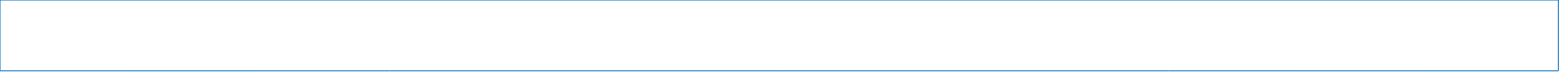 Аты-жөні, тегі:Нұрдәулет Мұханбетжан Бауыржанұлы                                                              (Жеке құжаты бойынша толтырылады, жеке куәлігі)Туған жылы, айы, күні: 15.10.2003 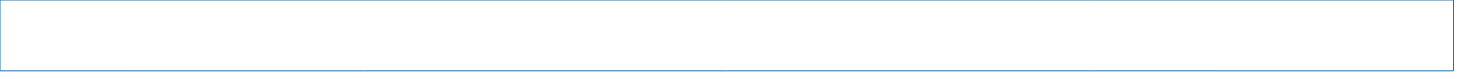 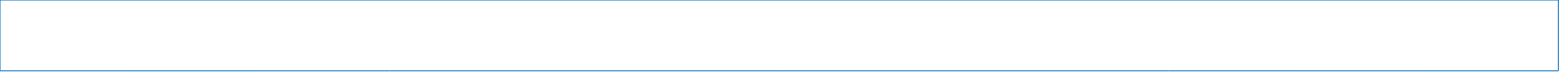 Мекен жайы:Акт обл... Майтүбек көшесі 16 үй                                     (Тіркелген мекен жайы)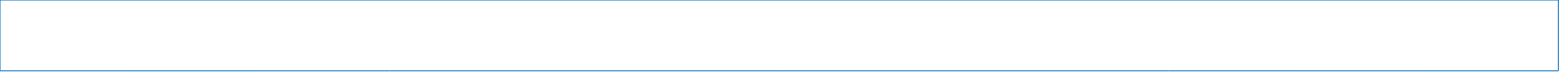                                      (Тұрғылықты мекен жайы)Байланыс телефон: 87716080323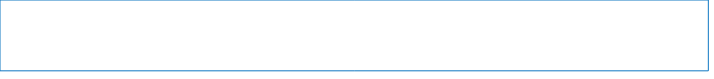 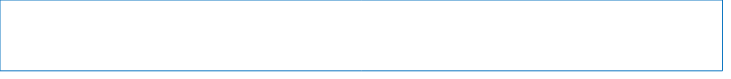                                                                                                 (ұялы)                                                                    (үй)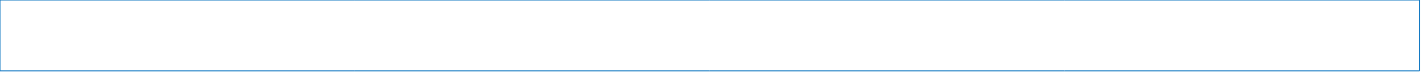 Электрондық поштасы: muhanbetzannurdaulet934@gmail.com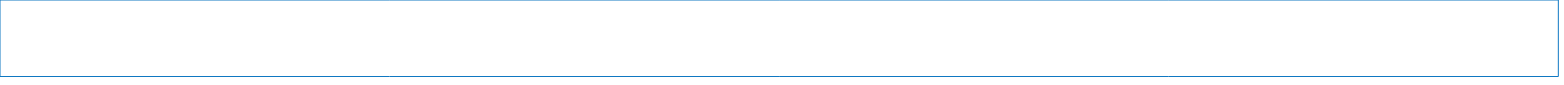 Ата-анасы: Тилегенова Динара Адиловна     Анасы:                                                                               (Толық аты-жөні, тегі)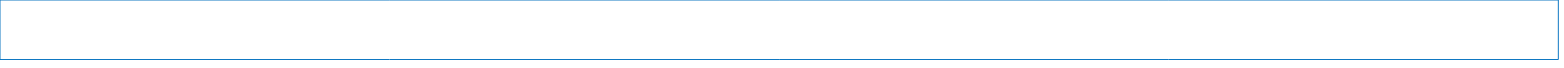      Жұмыс орны: Байғанин орта мектебі     Лауазымы: Мұғалім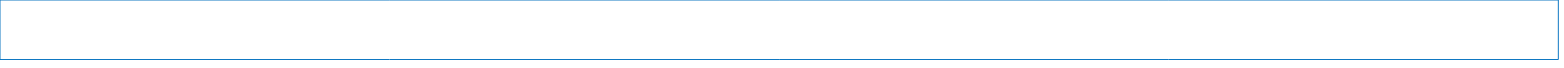      Байланыс телефоны:87711195549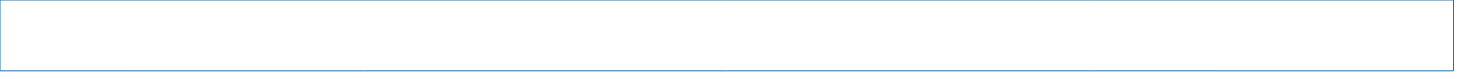 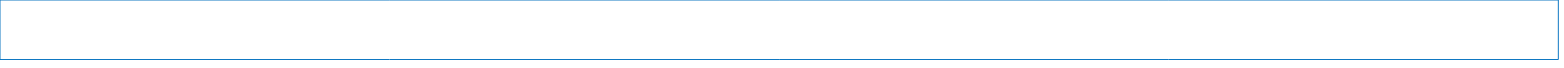      Әкесі:  Акимов Бауыржан Нурдаулетович                                                                                                                                                                           (Толық аты-жөні, тегі)     Жұмыс орны: 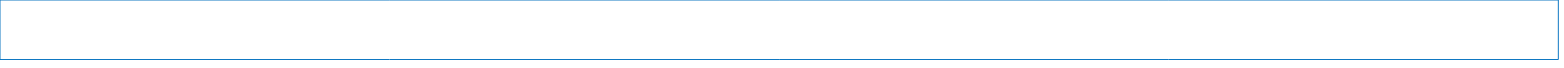      Лауазымы: 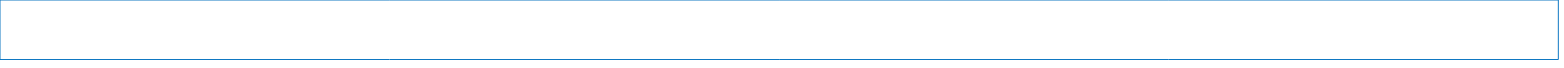      Байланыс телефоны: 87717859137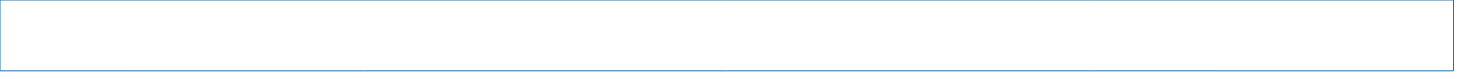 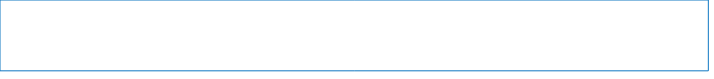 Отбасындағы бала саны:3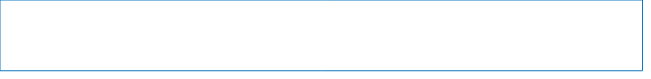 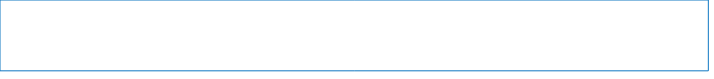 8. Таңдау пәні:                   1.  Химия                                                               2.Биология                                            3.                                                               4.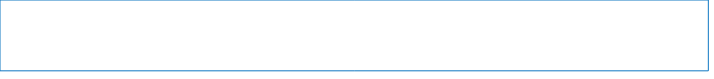 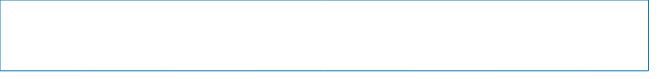 9. Басым бағыттары:      Инженерия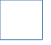      Педагогика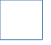 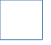      Медицина ✅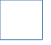  Биотехнология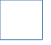  IT технология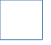  Робототехника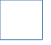 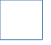  Ғылым  Құрылыс ісі, архитектура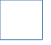  Журналистика 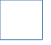 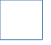  Шет тілдері  Өнер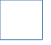 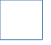  Экономика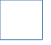  Әскери іс  Юриспруденция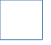  Мұнайгаз ісі/геология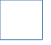  Қызметтер 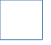 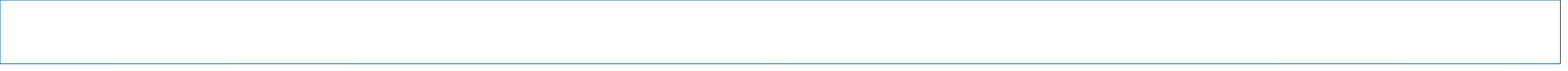  Басқа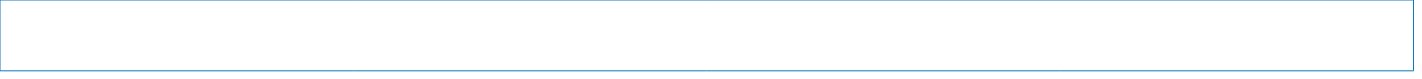 10. Басым ЖОО: 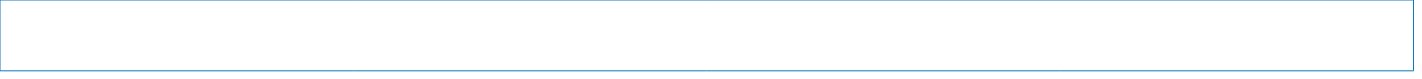 13. Участие в олимпиадах, конкурсах, конференциях, спартакиадах: 14. Выездные курсы: 15. Успеваемость:           16. Интересы и увлечения: 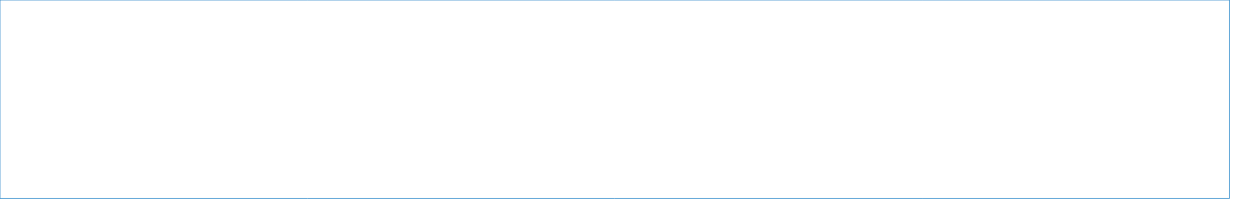           17. Характеристика материального и социального положения семьи: 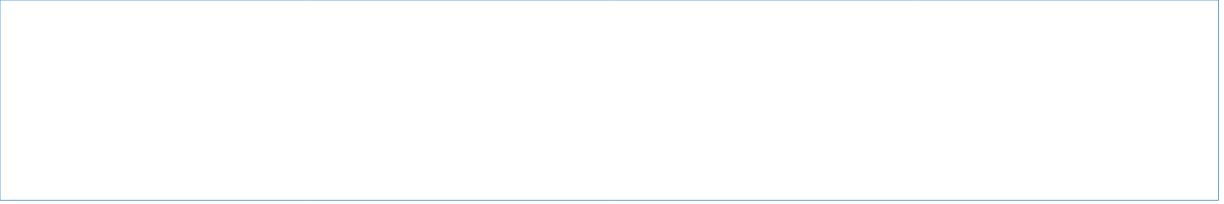 ГодНаименованиеуровеньпредметРезультат(место)Чем отмечен (грамота, диплом, сертификат)ГодСтрана Направлние (наименование) курсовУровень  (областной, региональный, республиканский, международный)Четверть 1234итоговая